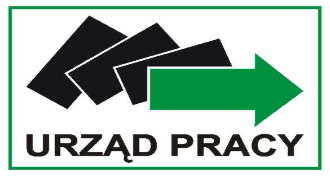 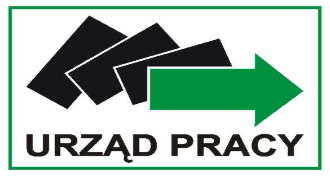 ...............................................................	………………………………………….(Nr wniosku – wypełnia PUP w Nisku)	/miejscowość, data/Wnioseko przyznanie bonu stażowego bezrobotnemu do 30 roku życiana zasadach określonych w art. 66l ustawy z 20 kwietnia 2004r. o promocji zatrudnieniai instytucjach rynku pracy(wniosek należy wypełnić czytelnie, każdą poprawkę nanieść poprzez skreślenie, zaparafowanie i podanie daty dokonania zmiany)1.	Dane dotyczące Wnioskodawcy:Nazwisko i Imię ……………………………………………………………………….PESEL …………………………………………………………………………………Adres zamieszkania ………………………………………………………………….Adres korespondencyjny …………………………………………………………….Numer telefonu ……………………………………………………………………….Adres e-mail …………………………………………………………………………..2.	Oszacowanie kosztów przejazdu do i z miejsca odbywania stażu transportem zbiorowym:a)	Kwota miesięczna kosztu przejazdu ……………………………………………….b)	Trasa przejazdu ………………………………………………………………………c)	Środek lokomocji ………………………………….………………………………….Uwaga: Koszty przejazdu na staż zostaną wypłacone w formie ryczałtu wypłacanego bezrobotnemu, na podstawie niniejszego wniosku wraz z oświadczeniem bezrobotnego o planowanych kosztach przejazdu.3. Dane dotyczące stanowiska/zawodu, w którym bezrobotny chce odbyć staż ………………………..…….…………………………………………………………………Jednocześnie zobowiązuję się do:1.	dokonania wyboru pracodawcy, u którego będzie realizowany sześciomiesięczny staż, w terminie do 30 dni od daty otrzymania bonu,2.	zwrotu, wypełnionego przez pracodawcę bonu zawierającego potwierdzenie gotowości do zorganizowania sześciomiesięcznego stażu wraz z gwarancją zatrudnienia na okres dalszych 6 miesięcy po zakończeniu stażu do Powiatowego Urzędu Pracy w Nisku w terminie do 30 dni od dnia jego otrzymania..........................................................................(data i czytelny podpis Wnioskodawcy)Opinia doradcy klienta – w zakresie zgodności wnioskowanego wsparcia z ustaleniami założonymi w indywidualnym planie działań (IPD):…………………………………………………………………………………………………..…………………………………………………………………………………………………..…………………………………………………………………………………………………..…………………………………………………………………………………………………..…………………………………………………………………………………………………..…………………………………………………………………………………………………..…………………………………………………………………………………………………..…………………………………………………………………………………………………..…………………………………………………………………………………………………..…………………………………………………………………………………………………..…………………………………………………………………………………………………..…………………………………………………………………………………………………..…………………………………………………………………………………………………..…………………………………………………………………………………………………..…………………………………………………………………………………………………..…………………………………………………………………………………………………...........................................................................(data i podpis doradcy klienta)ZATWIERDZAM.........................................................................(data i podpis Starosty)Potwierdzenie odbioru bonu stażowego:W dniu……………………… Panu/Pani ………………………………….przyznano bon stażowy o Nr ………………………………………………………………..	…………………………………….(podpis osoby upoważnionej)	(podpis bezrobotnego)Zasady przyznania bonu stażowego1. Na wniosek bezrobotnego do 30 roku życia starosta może przyznać bon stażowy stanowiący gwarancję skierowania do odbycia stażu u pracodawcy wskazanego przez bezrobotnego na okres 6 miesięcy, o ile pracodawca zobowiąże się do zatrudnienia bezrobotnego po zakończeniu stażu przez okres 6 miesięcy.2. Przyznanie bonu stażowego następuje na podstawie indywidualnego planu działania osobie bezrobotnej do 30 roku życia, o ile w IPD określono wskazanie do zastosowania wsparcia. 3. Termin ważności bonu stażowego określa starosta.4. Pracodawcy, który zatrudni bezrobotnego przez deklarowany okres 6 miesięcy, starosta wypłaca premię w wysokości 1500 zł , jeżeli spełnia wymagania dotyczące możliwości otrzymania pomocy de minimis.5. Premia stanowi pomoc udzielaną zgodnie z warunkami dopuszczalności pomocy de minimis.6. W ramach bonu stażowego starosta finansuje:a) koszty przejazdu do i z miejsca odbywania stażu najtańszym środkiem transportu zbiorowego – w formie ryczałtu, do wysokości 600 zł, wypłacane bezrobotnemu w miesięcznych transzach w wysokości do 100 zł, łącznie ze stypendium,. b) kosztów niezbędnych badań lekarskich lub psychologicznych – w formie wpłaty na konto wykonawcy badania. 7. Kwota premii, o której mowa w ust. 4 oraz maksymalna kwota ryczałtu, o której mowa w ust. 6 pkt 1, podlegają waloryzacji na zasadach określonych w art. 72 ust. 6. ustawy z dnia 20 kwietnia 2004 r. o promocji zatrudnienia i instytucjach rynku pracy 8. Minister właściwy do spraw pracy, na podstawie komunikatu Prezesa Głównego Urzędu Statystycznego, ogłasza, w drodze obwieszczenia w Dzienniku Urzędowym Rzeczypospolitej Polskiej „Monitor Polski”, kwoty premii i kosztów przejazdu po waloryzacji.UWAGAPrzyznanie bonu stażowego jest uwarunkowane posiadaniem przez Powiatowy Urząd Pracy w Nisku środków finansowych przeznaczonych na sfinansowanie bonu stażowego dla bezrobotnego do 30 roku życia. Zapoznałem(am) się z zasadami przyznania bonu stażowego……………………………………….	Data i podpis WnioskodawcyZałącznik 1………………………….….…………..	Nisko, ................................Imię i nazwisko bezrobotnego………………………………….….adres……………………………………..…………………….……………....PESELOświadczenieOświadczam, że w związku z realizacją przyznanego bonu stażowego będę ponosił koszty związane z moim uczestnictwem w stażu w wysokości:Koszty dojazdu na trasie ……………………………….………………………………………………………………… w wysokości ………………………………….…………………………………...............................................................(podpis osoby składającej oświadczenie)